République Algérienne Démocratique et Populaire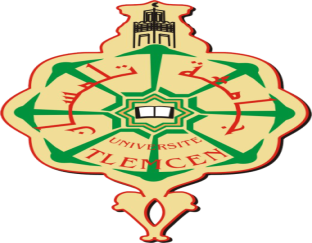 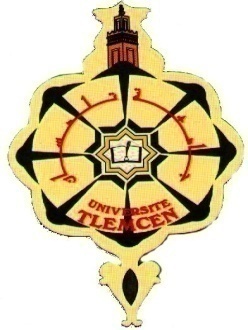 وزارة التعليم العالي و البحث العلميMinistère de l’Enseignement Supérieur et de la Recherche Scientifiqueجامعة أبو بكر بلقايد– تلمسانUniversité ABOUBEKR BELKAID – TLEMCENكلية علوم الطبيعة والحياة ،وعلوم الأرض والكونFaculté des Sciences de la nature et de la vie, et des sciences de la terre et de l’universDépôt des dossiers des étudiants issus de l’ancien système (classique)  en vue des préinscriptions en Master II Du  07/09/2021 au   23/09/2021Le dossier de candidature comprend :Lettre de motivation.Autorisation de l’employeur (signé par le DG) ou l’attestation non activité. Une copie du relevé de notes du baccalauréat.Une copie du diplôme  de graduation.Les différents relevés de notes du cursus universitaire.Extrait de naissance.Demande d’inscription (du système classique).Attestation de non passage devant le conseil de discipline. Fiche de renseignements  à télécharger.Fiche de vœux  à télécharger.- Après étude des dossiers par les commissions de sélection, les résultats seront affichés.-  Les dossiers envoyés par la poste ainsi que tous dossiers incomplets seront rejetés.Les dossiers complets sont à déposer au niveau du secrétariat du vice doyen C.E.Q.L.E de la Faculté par les intéressés. Pour plus d’information veuillez consulter le  site de la faculté : https://snv.univ-tlemcen.dz